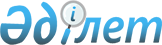 О внесении изменений и дополнения в приказ Заместителя Премьер-Министра Республики Казахстан - Министра сельского хозяйства Республики Казахстан от 19 марта 2003 года № 140 "Об утверждении правил по ветеринарному клеймению мяса"
					
			Утративший силу
			
			
		
					Приказ Министра сельского хозяйства Республики Казахстан от 20 декабря 2010 года № 765. Зарегистрирован в Министерстве юстиции Республики Казахстан 18 января 2010 года № 6736. Утратил силу приказом Министра сельского хозяйства Республики Казахстан от 17 января 2012 года № 10-1/18

      Сноска. Утратил силу приказом Министра сельского хозяйства РК от 17.01.2012 № 10-1/18.      В соответствии с подпунктом 9) статьи 8 Закона Республики Казахстан от 10 июля 2002 года "О ветеринарии", ПРИКАЗЫВАЮ:



      1. Внести в приказ Заместителя Премьер-Министра Республики Казахстан - Министра сельского хозяйства Республики Казахстан от 19 марта 2003 года № 140 "Об утверждении правил по ветеринарному клеймению мяса" (зарегистрированный в Реестре государственной регистрации нормативных правовых актов за № 2236) следующие изменения и дополнение:



      в преамбуле цифру "8)" заменить цифрой "9)";



      пункт 2 изложить в следующей редакции:

      "2. Комитету государственной инспекции в агропромышленном комплексе Министерства сельского хозяйства Республики Казахстан совместно с его территориальными инспекциями областей, городов Астаны и Алматы, в установленном законодательством порядке, принять необходимые меры, вытекающие из настоящего приказа.";



      в Правилах по ветеринарному клеймению мяса, утвержденных указанным приказом:



      в пункте 1 цифру "8)" заменить цифрой "9)";



      пункт 3 изложить в следующей редакции:

      "3. Руководитель подразделения местного исполнительного органа, осуществляющего деятельность в области ветеринарии, соответствующей административно-территориальной единицы формирует список ветеринарных врачей, осуществляющих клеймение мяса, с присвоением им личных номеров.";



      в пункте 4 слова "главного государственного ветеринарного инспектора области" заменить словами "руководителя подразделения местного исполнительного органа, осуществляющего деятельность в области ветеринарии, соответствующей административно-территориальной единицы";



      пункт 5 исключить;



      в пункте 6 слово "инспектора" заменить словом "врача";



      пункт 8 изложить в следующей редакции:

      "8. Ветеринарные клейма овальной и прямоугольной формы, а также ветеринарные штампы включают в себя информацию согласно приложению к настоящим Правилам.";



      пункты 9, 10, 11 изложить в следующей редакции:

      "9. Овальное ветеринарное клеймо формы 1 ставится на мясо и мясопродукты ветеринарным врачом лаборатории ветеринарно-санитарной экспертизы или подразделения производственного контроля на убойных пунктах или мясоперерабатывающих предприятиях по результатам ветеринарно-санитарной экспертизы. Наличие овального ветеринарного клейма подтверждает, что ветеринарно-санитарная экспертиза проведена и продукция является безопасной.

      10. Прямоугольное ветеринарное клеймо "Предварительный осмотр" ставится ветеринарными врачами подразделений местных исполнительных органов по результатам предубойного осмотра животных и послеубойного осмотра туш и органов на убойных площадках.

      Туш и органы с ветеринарным клеймом прямоугольной формы "Предварительный осмотр" направляется для прохождения ветеринарно-санитарную экспертизу в лабораторию ветеринарно-санитарной экспертизы.

      По результатам проведенных исследований рядом с прямоугольным ветеринарным клеймом ставится овальное ветеринарное клеймо ветеринарным врачом лаборатории ветеринарно-санитарной экспертизы формы 1 или формы 2.

      11. Мясо и мясопродукты, подлежащие обезвреживанию (обеззараживанию) и переработке клеймятся ветеринарными штампами указывающие порядок использования мяса и мясопродуктов в соответствии с законом Республики Казахстан от 10 июля 2002 года "О ветеринарии";



      пункт 14 исключить;



      в пункте 15 слова "в страны СНГ" исключить;



      в абзаце шестом пункта 16 слово "рынках" заменить словами "объектах внутренней торговли";



      в пункте 17 после слова "мулов" дополнить словом ", хряков";



      раздел "4. Ответственность" исключить;



      приложение к правилам изложить в следующей редакции согласно приложению к настоящему приказу.



      2. Департаменту развития животноводства и ветеринарной безопасности Министерства сельского хозяйства Республики Казахстан (Токсеитова Р.А.) в установленном законодательством порядке обеспечить государственную регистрацию настоящего приказа в Министерстве юстиции Республики Казахстан.



      3. Настоящий приказ вводится в действие по истечении десяти календарных дней со дня его первого официального опубликования.      Министр                                    А. Куришбаев

Приложение               

к приказу Министра сельского хозяйства

Республики Казахстан          

20 декабря 2010 года № 765       "Приложение          

к Правилам по ветеринарному  

клеймению мяса        Образцы ветеринарных клейм и штампов

для клеймения мяса и продуктов убоя      1. Клеймо овальной формы 1.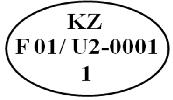       KZ F01/U2-0001 - учетный номер убойного пункта или мясоперерабатывающего предприятия, на котором произведен убой животного, присвоенный в соответствии Правилам присвоения учетных номеров объектам производства, осуществляющим выращивание животных, заготовку (убой), хранение, переработку и реализацию животных, продукции и сырья животного происхождения, а также организациям по производству, хранению и реализации ветеринарных препаратов, кормов и кормовых добавок, утвержденных постановлением Правительства Республики Казахстан от 4 ноября 2009 года № 1755 (далее - Постановление):

      первый символ - код страны - KZ;

      второй символ - литерный код области;

      третий символ - порядковый номер района;

      четвертый символ - код вида деятельности объекта производства;

      пятый символ - порядковый номер объекта производства;

      1 - личный номер ветеринарного врача, осуществляющего клеймение.

      Размер: 40 (± 5) х 60 (± 5) миллиметров.

      Ширина ободка - 1,5 (± 0,3) миллиметров.

      Высота букв и цифр - 10 (± 2) миллиметров.

      2. Овальное клеймо формы 2.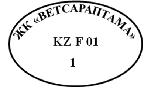       "ЖК "ВЕТСАРАПТАМА" - наименование лаборатории ветеринарно-санитарной экспертизы;

      KZ - литерный код Республики Казахстан;

      F 01 - код области и района, на территории которых расположена лаборатория ветеринарно-санитарной экспертизы, присвоенный в соответствии с приложением 1 к Постановлению;

      1 - личный номер ветеринарного врача, осуществляющего клеймение.

      Размер: 40 (± 5) х 60 (± 5) миллиметров.

      Ширина ободка - 1,5 (± 0,3) миллиметров.

      Высота букв и цифр - 10 (± 2) миллиметров.

      3. Клеймо овальной формы (меньшего размера) для клеймения мяса кроликов, птицы, нутрий и других мелких животных.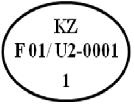       KZ F01/U2-0001 - учетный номер убойного пункта или мясоперерабатывающего предприятия, присвоенный в соответствии с Постановлением:

      первый символ - код страны - KZ;

      второй символ - литерный код области;

      третий символ - порядковый номер района;

      четвертый символ - код вида деятельности объекта производства;

      пятый символ - порядковый номер объекта производства;

      1 - личный номер ветеринарного врача, осуществляющего клеймение.

      Размер: 25(± 3) х 40 (± 5) миллиметров.

      Ширина ободка - 1(± 0,2) миллиметров.

      Высота букв и цифр - 6 (± 2) миллиметров.

      4. Клеймо прямоугольной формы.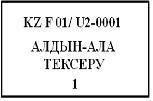       KZ F 02/U2-0001 - временный учетный номер убойной площадки, на котором произведен убой животного, присвоенный в соответствии с Постановлением:

      первый символ - код страны - KZ;

      второй символ - литерный код области;

      третий символ - порядковый номер района;

      четвертый символ - код вида деятельности объекта производства;

      пятый символ - порядковый номер объекта производства;

      1 - личный номер ветеринарного врача, осуществляющего клеймение.

      Размеры: 40(± 5) х 70(± 5) миллиметров;

      Ширина ободка - 1,5 (± 0,3) миллиметров;

      Высота букв и цифр - 10 (± 2) миллиметров.

      5. Ветеринарные штампы.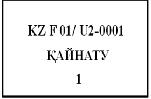 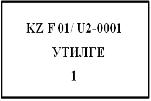 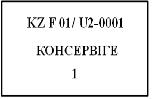 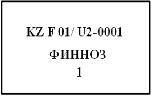       KZ F 02/U2-0001 - учетный номер объекта производства, на котором произведен убой животного, присвоенный в соответствии с Постановлением:

      первый символ - код страны - KZ;

      второй символ - литерный код области;

      третий символ - порядковый номер района;

      четвертый символ - код вида деятельности объекта производства;

      пятый символ - порядковый номер объекта производства;

      1 - личный номер ветеринарного врача, осуществляющего клеймение.

      Размеры: 40 (± 5) х 70 (± 5) миллиметров;

      Ширина ободка - 1,5 (± 0,3) миллиметров;

      Высота букв и цифр - 10 (± 2) миллиметров.

      6. Дополнительные штампы.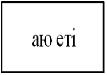 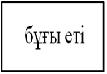 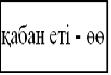 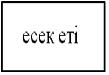 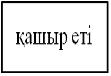 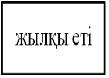       Размеры: 20 (± 3) х 50 (± 5) миллиметров;

      Ширина ободка - 1,5 (± 0,3) миллиметров;

      Высота букв - 10 (± 2) миллиметров.

      7. Электроклейма для тушек птиц на птицеперерабатывающих предприятиях.      1    2    Қ      1 - птица первой категории;

      2 - птица второй категории;

      Қ - на промышленную переработку.

      Высота цифр и буквы - 20 (± 4) миллиметров.".
					© 2012. РГП на ПХВ «Институт законодательства и правовой информации Республики Казахстан» Министерства юстиции Республики Казахстан
				